RESUME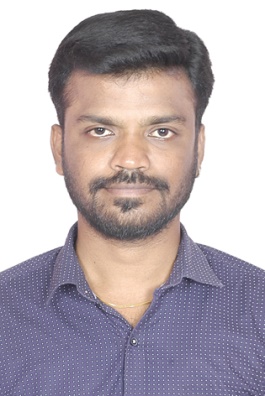 BALASUBRAMANIAMEmail: balasubramaniam.390101@2freemail.comObjectiveTo get an opportunity in a company with a congenial environment to provide a meaningful contribution for the growth of the company that provides me a good Learning Opportunities and growth.Professional qualification B.Sc.(ISM) Information System Management, Madras University.First Source Solution PVT ltd., as customer care representative for Airtel Telecommunication for 2 Years.Axis Bank LTD, Floor Supervisor for 1 Year 11 months.Alapati silver works, Factory In charge of Manufacturing Company for 4 Years 9months.Designation	: Factory ManagerPeriod	             : Jun’14 - Feb’19Responsibilities:Controlling the flow of work to meet customer deadlines.Supervising all production activities.Maintaining good channels of communication between production management and the post production team.Allocating work to the production team.Making sure that all production equipment is properly serviced and maintained.Analyzing manufacturing costs and benefits.Making sure there is enough material for filling and packaging activities.Recording all relevant information in logs.Making sure that all planned maintenance work is carried out on time.Making production staff feel valued.Willing to undertake new duties at short notice.Securing the production site to prevent unauthorized personnel from entering.Designation	: Floor Supervisor Period		: Aug’12-Jun’14 Responsibilities:Oversaw 12-15 service representativesPerformed in the top 5% of the staff by handling 300-400 calls dailyIdentified development opportunities using quality assurance (call monitoring) and provided ongoing training, coaching, and mentoring on an as needed basisStreamlined departmental operations and training processes, increasing efficiency.Provided performance reviews and developmental feedback on a monthly/quarterly/annual basisDesignation	: Customer Care RepresentativePeriod		: Jul’10-Aug’12Responsibilities:Calling customer and explaining about bill plan, bill cycles and other queries of customer.Determines requirements by working with customers.Resolves problems by clarifying issues; researching and exploring answers and alternative solutions; implementing solutions; escalating unresolved problems.Fulfills requests by clarifying desired information; completing transactions; forwarding requests.Attracts potential customers by answering product and service questions; suggesting information about other products and services.CompetenciesTeam Player.Interested on challenging tasks.  Straight and Smart Working.Ability to handle the situation.Languages known      :       Tamil, Telugu, Hindi and English.D.O.B                            :       24-May-1989.	                     Work Experience Details	Company Name: Alapati Sliver Woks Manufacturing Company LTD.Company Name: Axis Bank LimitedCompany Name: First Source Private LimitedPersonal detail